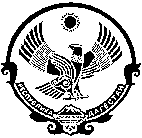                                  РЕСПУБЛИКА  ДАГЕСТАНМУНИЦИПИАЛЬНОЕ ОБРАЗОВАНИЕ«СЕЛЬСОВЕТ «САГАСИ-ДЕЙБУКСКИЙ»Индекс: 368563,Республика Дагестан, Каякентский район, с.Сагаси-Дейбук.                                                ПОСТАНОВЛЕНИЕ         10.04. 2017 г.                                                                                  № 73А«Об утверждении Программы комплексного развития социальной инфраструктуры МО «сельсовет Сагаси-Дейбукский» муниципального района «Каякентский район» Республики Дагестан на 2017-2032 годы»В соответствии с Градостроительным кодексом Российской Федерации, Федеральным законом от 06.10.2003г. № 131-ФЗ «Об общих принципах организации местного самоуправления в Российской Федерации», Постановлением Правительства Российской Федерации от 1 октября 2015 года №1050 «Об утверждении требований к программам комплексного развития социальной инфраструктуры поселений, городских округов», генеральным  планом развития сельского поселения «сельсовет Сагаси-Дейбукский» муниципального района «Каякентский район», постановляю:1.Утвердить прилагаемую Программу комплексного развития социальной инфраструктуры МО «сельсовет Сагаси-Дейбукский» муниципального района «Каякентский район» Республики Дагестан на 2017-2032 годы». 2. Настоящее постановление разместить в информационной сети «Интернет» на официальном сайте администрации МО «сельсовет Сагаси-Дейбукский».3.Контроль за исполнением настоящего постановления оставляю за собой.Глава МО«сельсовет «Сагаси-Дейбукский»                              Алиев И.Г.                                                                                                                         Утверждена постановлением администрацииМО «сельсовет «Сагаси-Дейбукский»                                                                                                          от 10.04.2017 г.   № 73АПРОГРАММА комплексного развития социальной инфраструктуры МО «сельсовет Сагаси-Дейбукский» муниципального района «Каякентский район» Республики Дагестан на 2017-2032  годы».Паспорт программыВведение               Необходимость реализации  закона № 131-ФЗ от 06.10.2003г. «Об общих принципах организации местного самоуправления в Российской Федерации» актуализировала потребность местных властей  в разработке  эффективной  стратегии развития не только на муниципальном уровне, но и на уровне отдельных сельских поселений.Стратегический план развития сельского поселения отвечает потребностям  и проживающего на его территории населения, и объективно происходящих на его территории процессов. Программа комплексного развития социальной инфраструктуры МО «сельсовет «Сагаси-Дейбукский» МР «Каякентский район» Республики Дагестан (далее – Программа) содержит  чёткое представление  о  стратегических целях, ресурсах, потенциале  и об основных направлениях социального развития поселения на среднесрочную перспективу. Кроме того, Программа содержит совокупность  увязанных по ресурсам, исполнителям и срокам реализации мероприятий, направленных на достижение стратегических целей социального развития сельского поселения.Цели развития поселения и программные мероприятия, а также необходимые для их реализации ресурсы, обозначенные в Программе,  могут ежегодно корректироваться и дополняться в зависимости от складывающейся ситуации, изменения внутренних и внешних условий.Разработка настоящей Программы обусловлена необходимостью определить приоритетные по социальной значимости стратегические линии устойчивого развития сельского поселения. Программа устойчивого развития направлена на осуществление комплекса мер, способствующих стабилизации и развитию экономики, повышению уровня занятости населения, решению остро стоящих социальных проблем, межведомственной, внутримуниципальной, межмуниципальной и межрегиональной кооперации.Главной целью Программы является повышение качества жизни населения, его занятости и самозанятости экономических, социальных и культурных возможностей на основе развития сельхозпроизводства, предпринимательства, личных подсобных хозяйств торговой инфраструктуры и сферы услуг. Благоприятные условия для жизни населения - это возможность полноценной занятости, получения высоких и устойчивых доходов, доступность широкого спектра социальных услуг, соблюдение высоких экологических стандартов жизни. Для обеспечения условий  успешного выполнения мероприятий  Программы, необходимо на уровне каждого поселения разрабатывать механизмы, способствующие эффективному протеканию процессов реализации Программы. К числу таких механизмов относится  совокупность необходимых нормативно-правовых актов, организационных, финансово-экономических,  кадровых и других мероприятий, составляющих условия и предпосылки  успешного выполнения мероприятий Программы и достижения целей социального развития муниципального района.При разработке настоящей Программы учтены:Требования к программам комплексного развития социальной инфраструктуры поселений, городских округов, утвержденных Постановлением  Правительства РФ от 1 октября 2015 г. N 1050;Постановление Правительства Республики Дагестан от 23 ноября 2016г. №350 «Об организации проектной деятельности в Правительстве Республики Дагестан»;2. Социально-экономическая ситуация и потенциалразвития  муниципального образования «сельсовет «Сагаси-Дейбукский» Каякентского района Республики Дагестан2.1. Анализ социального развития сельского поселенияОбщая площадь сельского поселения составляет1383 га. Численность постоянного населения по данным Дагестанстата на 01.01.2017года составила 3388 человек. В состав муниципального образования «сельсовет Сагаси-Дейбукский» входят 2 населенных пунктов:- село  Сагаси-Дейбук; - село  Дейбук.Наличие земельных ресурсов МО «сельсовет «Сагаси-Дейбукский»таб. 1Из приведенной таблицы видно, что сельскохозяйственные угодья занимают 83 %. Земли сельскохозяйственного назначения являются экономической основой поселения.2.2   Административное деление                                                                                                                                                 таб.22.3 Демографическая ситуацияОбщая  численность  населения МО поселения «сельсовет«Сагаси-Дейбукский» Каякентского района Республики Дагестан на 01.01.2017 года  составляет 3388 человек. Численность  населения в трудоспособном  возрасте  составляет 1540 человек (45 от общей  численности).Данные о возрастной структуре населения на 01. 01. 2017 г. 												таб.3Демографическая ситуация в Сагаси-Дейбукском сельском поселении Каякентского района Республики Дагестан за последние годы улучшилась по сравнению с предыдущими периодами.  Число родившихся 63 (детей) превышает число умерших (9 человек). Баланс  населения улучшается, из-за превышения числа прибывших, над числом убывших на территорию поселения.Короткая продолжительность жизни, невысокая рождаемость, объясняется следующими факторами: многократным повышением стоимости самообеспечения (питание, лечение, лекарства, одежда),  банкротством крупного  сельскохозяйственного предприятия, появилась безработица, резко снизились доходы населения. Ситуация в настоящее время начала улучшаться.   Деструктивные изменения в системе медицинского обслуживания также оказывают влияние на рост смертности от сердечно-сосудистых заболеваний, онкологии. На показатели рождаемости влияют следующие моменты:- материальное благополучие;- государственные выплаты за рождение второго ребенка;- наличие собственного жилья;- уверенность в будущем подрастающего поколения.                                             2.4  Рынок трудаЧисленность трудоспособного населения -1540 человек. Доля численности населения трудоспособного возраста в общей численности составляет  45 процент. В связи с отсуствием работы в сельхозпредприятии (СПК «Дейбук»), часть трудоспособного населения вынуждена работать за пределами сельского поселения.                                                                                                                                            таб.4Из приведенных данных видно, что лишь  21 % граждан трудоспособного возраста трудоустроены. Пенсионеры составляют 11 %  населения. В поселении существует серьезная проблема занятости трудоспособного населения. В связи с этим, одним из  главных задач для органа местного самоуправления   поселения должна стать занятость населения.2.5 Развитие отраслей социальной сферы.Прогнозом на 2018 год и на период до 2032 года  определены следующие приоритеты социального  развития Сагаси-Дейбукского сельского поселения Каякентского района Республики Дагестан:-повышение уровня жизни жителей сельского поселения «сельсовет «Сагаси-Дейбукский», в т. ч. на основе развития социальной инфраструктуры;-улучшение состояния здоровья населения на основе доступной широким слоям населения медицинской помощи и повышения качества медицинских услуг;-развитие жилищной сферы сельского поселения «сельсовет Сагаси-Дейбукский»;-создание условий для гармоничного развития подрастающего поколения, сохранение культурного наследия, сельского поселения.                                                      2.6 Культура                Предоставление услуг населению в области культуры в сельском поселении  не осуществляется из за отсуствия СДК и  Сельской библиотеки в обоих селах.Одним из основных направлений работы  является работа по организации досуга детей и подростков, это: проведение интеллектуальных игр, дней молодежи, уличных и настольных игр, викторин и т.д. Однако эти мероприятия в масштабе села не проводится.Задача в культурно-досуговых учреждениях - вводить инновационные формы организации досуга населения и  увеличить процент охвата населения Проведение этих мероприятий позволит увеличить обеспеченность населения сельского поселения культурно-досуговыми учреждениями и качеством услуг.2.7 Физическая культура и спорт 									таб.5В сельском поселении «сельсовет «Сагаси-Дейбукский»  имеется ДЮСШ. На территории поселения плоскостных сооружений - 1.При школе имеются футбольное поле, где проводятся игры и соревнования по   волейболу, баскетболу, футболу, военно-спортивные соревнования и т.д.Общая площадь плоскостных сооружений составляет - 4338 кв.м, что составляет     Спортивного зала на территории с.Дейбук нет. 2.8  ОбразованиеНа территории МО находятся:в с.Сагаси-Дейбук-1ср.школа и1 неполная в с.Дейбук.                                                                                                                                               таб.6В связи с демографией наблюдается постепенное увеличение численности обучающихся. В общеобразовательных учреждениях трудятся порядка 50 педагогов, большая часть из которых имеет высшее профессиональное образование.Кадровый состав педагогов обновляется за счет привлечения молодых специалистов к работе в сельской местности.Детских дошкольных учреждений нет ни в одном селе, нуждаемость в с .Дейбук садик на 50 мест, в с.Сагаси-Дейбук на 200 мест. 2.9  ЗдравоохранениеНа территории поселения находится следующие медучреждения,но нет своего здания.  										таб.7Причина высокой заболеваемости населения кроется в т. ч. и в особенностях проживания на селе:     низкий жизненный уровень,     отсутствие средств на приобретение лекарств,     низкая социальная культура,     малая плотность населения,Многие больные обращаются за медицинской помощью лишь в случаях крайней необходимости, при значительной запущенности заболевания и утяжелении самочувствия.2.10 Социальная защита населенияНа территории сагаси-Дейбукского сельского поселения осуществляет свою деятельность социальные работники ЦСОН  в МО «Каякентский район», Численность сотрудников – 6. На сегодняшний день службой обслуживается 54 человек.2.11 Жилищный фонд											таб.8К услугам  ЖКХ,  предоставляемым  в поселении,  относится водоснабжение, водоотведение населения и вывоз мусора. Селение Сагаси-Дейбук газифицировано, селение  Дейбук не газифицировано. Развитие среды проживания сельского поселения создаст непосредственные условия для повышения качества жизни нынешнего и будущих поколений жителей. Перед органами местного самоуправления поселения стоит задача развития коммунальной инфраструктуры, повышения эффективности и надежности функционирования жилищно-коммунального комплекса.Поселение не может развиваться без учета состояния и перспектив развития инженерных систем жизнеобеспечения, которые включают в себя такие составные части, газоснабжение, электроснабжение и водоснабжение.Непосредственно под развитием систем коммунальной инфраструктуры поселения понимается проведение комплекса мероприятий нормативно-правового, организационного и иного характера, направленных на повышение качества жизни населения поселения, понимание жителями поселения сложности проводимой коммунальной реформы, а также подготовку и проведение соответствующих инвестиционных программ.3. Основные стратегические направления развития поселенияИз   анализа вытекает, что стратегическими направлениями развития поселения должны стать  следующие действия:Экономические:1.Содействие развитию крупному сельскохозяйственному бизнесу, и вовлечение его как потенциального инвестора для выполнения социальных проектов восстановления объектов образования, культуры и спорта. 2. Содействие развитию   малого бизнеса через помощь в привлечении льготных кредитов на проекты, значимые для развития поселения и организации новых рабочих мест. Социальные:1.  Развитие социальной инфраструктуры, образования, здравоохранения, культуры, физкультуры и спорта:- участие в отраслевых  районных, республиканских программах, по развитию и укреплению данных отраслей;-содействие предпринимательской инициативе по развитию данных направлений и всяческое ее поощрение  (развитие и увеличение объемов платных услуг предоставляемых учреждениями образования, здравоохранения, культуры, спорта на территории поселения). 2.  Развитие личного подворья граждан, как источника доходов населения.- привлечение льготных кредитов из республиканского бюджета на развитие личных подсобных хозяйств;-привлечение средств из районного бюджета  на восстановление объектов социальной инфраструктуры;-поддержка предпринимателей осуществляющих закупку продукции с личных подсобных хозяйств на выгодных для населения условиях; 3.  Содействие в привлечении молодых специалистов в поселение (врачей, учителей, работников культуры, муниципальных служащих); -помощь членам их семей в устройстве на работу; -помощь в решении вопросов по  приобретению  этими  специалистами жилья через районные, республиканские и федеральные программы, направленные на строительство приобретения жилья, помощь в получении кредитов, в том числе ипотечных на жильё;4. Содействие в обеспечении социальной поддержки слабозащищенным слоям населения:-консультирование, помощь в получении субсидий, пособий различных льготных выплат;-содействие в привлечении бюджетных средств, спонсорской помощи для поддержания одиноких пенсионеров, инвалидов, многодетных семей (заготовка твердого топлива, пиломатериал для ремонта жилья, проведение ремонта жилья,  лечение в учреждениях здравоохранения, льготное санаторно - курортное лечение);5. Привлечение средств из республиканского и федерального бюджетов на укрепление жилищно-коммунальной сферы: - на строительство магистрального водопровода из толстостенных пластмассовых труб диаметром 159 мм:  от  реки Гамри-озень -  до с. Сагаси-Дейбук;- строительства спортзала, СДК и сельской библиотеки в с.Дейбук.- строительство здания с/администрации, медпункта, СДК и сельской библиотеки в с.Сагаси-Дейбук.6. Освещение улиц населенных пунктов поселения.7. Привлечение средств  из республиканского и районного бюджетов на строительство и ремонт внутри-поселковых дорог и дороги межмуниципального значения: Уркарах- Дейбук, а также дороги в с.Сагаси-Дейбук.8. Привлечение средств из местного бюджета для благоустройства сел, входящих в состав поселения.4. Система основных программных мероприятий по развитию муниципального образования «сельсовет «Сагаси-Дейбукский»Задача формирования стратегии развития муниципального образования «сельсовет «Сагаси-Дейбукский» не может быть конструктивно решена без  анализа, выявления    и адекватного описания его важнейших  характеристик. Для этих целей при разработке Программы был использован эффективный инструмент исследования объектов подобного рода - системный анализ, который позволил воспроизвести основные системные характеристики поселения, показать механизмы его функционирования и развития. Использование системного анализа для  разработки Программы позволило выявить и описать основные сферы деятельности в сельском поселении. Таковыми являются: производственная сфера, сфера управления и развития, а также сферы  обеспечения условий функционирования и поддержания работоспособности основных элементов, составляющих основу сельского поселения.Мероприятия Программы социального развития сельского поселения «сельсовет «Сагаси-Дейбукский» включают как планируемые к реализации инвестиционные проекты, так и совокупность различных  организационных мероприятий, сгруппированных по указанным выше системным признакам. Перечень  основных программных мероприятий на период 2017-2032 гг., ответственных исполнителей  и ожидаемых результатов от их реализации с указанием необходимых объемов и потенциальных источников финансирования, приведены ниже (см. таб. 9-10).5. Оценка эффективности мероприятий ПрограммыВыполнение включённых в Программу организационных мероприятий и инвестиционных проектов, при условии разработки эффективных механизмов их реализации и поддержки со стороны местной администраций,  позволит достичь следующих показателей социального развития   сельского поселения «сельсовет «Сагаси-Дейбукский» к 2032 году по отношению к 2017 году.За счет активизации предпринимательской деятельности, ежегодный рост объемов  производства в поселении увеличится в 2,5-3 раза. Соответственно, увеличатся объёмы налоговых поступлений в местный бюджет. При выполнении программных мероприятий ожидается рост объёмов производства сельскохозяйственной продукции в сельскохозяйственных предприятиях и в личных подсобных хозяйствах граждан.  В целях оперативного отслеживания и контроля хода осуществления Программы, а также оценки влияния результатов реализации Программы на уровень социально-экономического развития поселения в рамках выделенных приоритетов проводится и ежегодный  мониторинг по основным целевым показателям социально-экономического развития территории.6. Организация контроля за реализацией ПрограммыОрганизационная структура управления Программой базируется на существующей схеме исполнительной власти   сельского поселения «сельсовет «Сагаси-Дейбукский».Общее руководство Программой осуществляет Глава поселения, в функции которого в рамках реализации Программы входит определение приоритетов, постановка оперативных и краткосрочных целей Программы.  Оперативные функции по реализации Программы осуществляют штатные сотрудники Администрации сельского поселения под руководством Главы  сельского поселения.Глава сельского поселения осуществляет следующие действия:- рассматривает и утверждает план мероприятий, объемы их финансирования и сроки реализации;- выносит заключения о ходе выполнения Плана, рассматривает предложения по внесению изменений по приоритетности отдельных программных направлений и мероприятий.- взаимодействует с районными и республиканскими органами исполнительной власти по включению предложений Сагаси-Дейбукского сельского поселения  в районные, республиканские и федеральные целевые программы;-контроль за выполнением годового плана действий и подготовка отчетов о его выполнении; -осуществляет руководство по: - подготовке перечня муниципальных целевых программ поселения, предлагаемых  к финансированию из районного и республиканского бюджетов на очередной финансовый год;- реализации мероприятий Программы поселения.Специалисты администрации поселения осуществляют следующие функции:-подготовка проектов нормативных правовых актов по подведомственной сфере по соответствующим разделам Программы;-подготовка проектов программ поселения по приоритетным направлениям Программы;-формирование бюджетных заявок на выделение средств из муниципального бюджета поселения;-подготовка предложений, связанных с корректировкой сроков, исполнителей и объемов ресурсов по мероприятиям Программы;-прием заявок предприятий и организаций, участвующих в Программе, на получение поддержки для реализации разработанных ими мероприятий или инвестиционных проектов;-предварительное рассмотрение предложений и бизнес-планов,  представленных участниками Программы для получения поддержки, на предмет экономической и социальной значимости;7.  Механизм обновления ПрограммыОбновление Программы производится:- при выявлении новых, необходимых к реализации мероприятий,- при появлении новых инвестиционных проектов, особо значимых для территории;- при наступлении событий, выявляющих новые приоритеты в развитии поселения, а также вызывающих потерю своей значимости отдельных мероприятий.Программные мероприятия могут также быть скорректированы в зависимости от изменения ситуации на основании обоснованного предложения исполнителя.По перечисленным выше основаниям Программа может быть дополнена новыми мероприятиями с обоснованием объемов и источников финансирования.8. ЗаключениеРеализация Программы строится на сочетании функций, традиционных для органов управления поселением (оперативное управление функционированием и развитием систем поселения), и новых (нетрадиционных) функций: интеграция субъектов, ведомств, установления между ними партнерских отношений, вовлечение в процесс развития новых субъектов (например, других муниципальных образований, поверх административных границ), целенаправленного использования творческого, культурного, интеллектуального, экономического потенциалов сельского поселения.           Ожидаемые результаты:За период осуществления Программы будет создана база для реализации стратегических направлений развития поселения, что позволит ей достичь высокого уровня социального развития:1.провед-е уличного освещения обеспечит устойчивое энергоснабжение поселения; 2.улучшение культурно-досуговой  деятельности будет способствовать формир-ю здорового образа жизни среди населения, позволит приобщить широкие слои населения к культурно-историческому наследию;3. привлечения внебюджетных инвестиций в экономику поселения;4. повышения благоустройства поселения;5. формирования современного привлекательного имиджа поселения;6. устойчивое развитие социальной инфраструктуры поселения.     Реализация Программы позволит:1) повысить качество жизни жителей Сагаси-Дейбукского сельского поселения;2) привлечь население поселения к непосредственному участию в реализации решений, направленных на улучшение качества жизни;3) повысить степень социального согласия, укрепить авторитет органов местного самоуправления.Социальная стабильность в сельском поселении в настоящее время могут быть обеспечены только с помощью продуманной целенаправленной социально-экономической политики. И такая политика может быть разработана и реализована  через программы социально-экономического развития поселений.Переход к управлению сельским поселением через интересы благосостояния населения, интересы экономической стабильности и безопасности, наполненные конкретным содержанием и выраженные в  форме программных мероприятий, позволяет обеспечить  социально-экономическое развитие, как отдельных сельских поселений, так и муниципального образования в целом.Разработка и принятие  среднесрочной программы развития сельского поселения позволяет закрепить приоритеты социальной, финансовой, инвестиционной, экономической политики, определить последовательность и сроки решения накопившихся за многие годы проблем. А целевые установки Программы и создаваемые  для её реализации механизмы, закрепляющие «правила игры» на территории поселения, позволят значительно повысить деловую активность управленческих и предпринимательских кадров сельского поселения, создать необходимые условия для активизации экономической и хозяйственной деятельности на его территории.Таблица 9 «Объекты местного значения в сфере культуры, здравоохранения и др.»Таблица 10 «Объекты местного значения в сфере дошкольного образования»Наименование программы: Программа комплексного развития социальной инфраструктуры МО «сельсовет Сагаси-дейбукский» муницип-го района «Каякентский район» Республики Дагестан на 2017-2032 годы».Основание разработки программы:Градостроительный Кодекс Российской Федерации, Федеральный Закон № 131-ФЗ от 06.10.2003 «Об общих принципах организации местного самоуправления в Российской Федерации», Постановление Правительства Российской Федерации от 1 октября 2015 года №1050 «Об утверждении требований к программам комплексного развития социальной инфраструктуры поселений, городских округов", генеральный  план развития сельского поселения муниципального района «Каякентский район».Заказчик программы:Администрация  МО «сельсовет Сагаси-Дейбукский»Разработчик программы:Администрация  МО «сельсовет Сагаси-Дейбукский»Основная цель программы:Развитие социальной инфраструктуры муниципального образования «сельсовет Сагаси-Дейбукский».Задачи программы:1. Создание правовых, организационных, институциональных и экономических условий для перехода к устойчивому социальному развитию поселений МО, эффективной реализации полномочий органов местного самоуправления;2. Развитие и расширение информационно-консультационного и правового обслуживания населения;3. Развитие социальной инфраструктуры, образования, здравоохранения, культуры, физкультуры и спорта: повышение роли физкультуры и спорта в деле профилактики правонарушений, преодоления распространения наркомании и алкоголизма;4.Сохранение объектов культурного наследия и активизация культурной деятельности;5. Развитие личных подсобных хозяйств;6.Создание условий для безопасного проживания населения на территории поселения.7.Содействие в привлечении молодых специалистов в поселение (врачей, учителей, работников культуры, муниципальных служащих);8.Содействие в обеспечении социальной поддержкислабозащищенным слоям населения:Сроки реализации Программы:2017-2032 годыПеречень подпрограмм и основных мероприятийПеречень подпрограмм и основных мероприятийОсновные исполнители программы:Администрация  МО «сельсовет Сагаси-Дейбукский», администрация МР «Каякентский район», предприятия, организации, предприниматели Каякентского района.Источники финансирования Программы (млн. руб.)Программа финансируется из местного, районного, республиканского и федерального бюджетов, инвестиционных ресурсов банков, предприятий, организаций, предпринимателей.Система контроля за исполнением Программы:Собрание депутатов МО «сельсовет «Сагаси-Дейбукский».Категории земельОбщая площадь, гаЗемли сельхозназначения1152Земли поселений204Земли промышленности24Земли лесного фонда и кустарники---Прочие земли3Итого земель в границах   МО 1383Наименование поселения,  с указанием административного центра населенных пунктов, входящих в состав поселения:Численность населения, чел.Расстояние от населенного пункта до административногоцентра, кмРасстояние от населенного пункта до  районного центра, кмс/с " Сагаси-Дейбукский "3388025с. Сагаси-Дейбук.2948025с. Дейбук.44012095Наименование населенного пунктаЧисло жителей, чел.Детей от 0 до 6 летДетей от 7 до 15 летНаселение трудоспособного возрастаНаселение пенсионного возрастас. Сагаси-Дейбук.29482502901760370с. Дейбук.440404526060Количество жителей всего3388Количество жителей трудоспособного возраста2020Количество трудоустроенных жителей320% работающих от общего кол-ва  жителей 9 %% работающих от жителей трудоспособного возраста  16 %Количество дворов805Количество дворов занимающихся ЛПХ490Количество пенсионеров430№Наименование объектаМощность,м2 площ. полаСостояние1Спортивный зал 288Удовлетворительное2Футбольное поле4050Удовлетворительное№НаименованиеМощность,местЭтажностьКоличествовоспитанников1МКОУ  Сагаси-Дейбукская СОШ.300.2380.2Дейбукская неполная СОШ.90156.№НаименованиеСостояние1ФАП с. Сагаси-дейбук.Нет своего помещения.2ФП с. Дейбук.Удовлетворительное№ п/пНаименованиена 01.01. 2018 г.1Количество ИЖС5232Общая площадь ИЖС            49025 м23Количество хозяйств8054Среднее количество жителей на 1 хозяйство4,25Средняя площадь на 1 жителя, кв. м.14,4 №п/пНазначение инаименование объектаМестоположениеобъектаВид работ, которыйпланируется в целяхразмещения объектаСрок,до которого планируется размещение объекта, г.Основные характеристики объектаОсновные характеристики объектаОсновные характеристики объектаИсточник финансирования№п/пНазначение инаименование объектаМестоположениеобъектаВид работ, которыйпланируется в целяхразмещения объектаСрок,до которого планируется размещение объекта, г.Площадь земельногоучастка, га.Площадь объектакв. м.Ориентировочная стоимость, млн. руб.Источник финансирования1.Здание с/администр.  в с.Сагаси-Дейбук.с.Сагаси-Дейбукстроительство20200,0260Бюджет р/администр.2Здание ФАПв с.Сагаси-Дейбукс.Сагаси-Дейбук.строительство20180,0280Бюджет РД.3.Здание СДК и сельская библиотекас.Сагаси-Дейбук.строительство20220,04500Бюджет РД и ФБ.4.Здание СДК и сельская библиотекас.Дейбук.строительство20240,04400Бюджет РД и ФБ.№п/пНазначение инаименование объектаМестоположениеобъектаВид работ, которыйпланируется в целяхразмещения объектаСрок,до которого планируется размещение объекта, г.Основные характеристики объектаОсновные характеристики объектаОсновные характеристики объектаИсточник финансирования№п/пНазначение инаименование объектаМестоположениеобъектаВид работ, которыйпланируется в целяхразмещения объектаСрок,до которого планируется размещение объекта, г.Площадь земельногоучастка, гаПлощадь объектакв. м.Ориентировочнаястоимость, млн. руб.Источник финансирования1.Детсад с. Сагаси-Дейбукс. Сагаси-Дейбукнапротив спортзала.строительство20200,4800Бюджет РД и ФБ.